Associate Medical ExaminerHillsborough County, FloridaHiring Range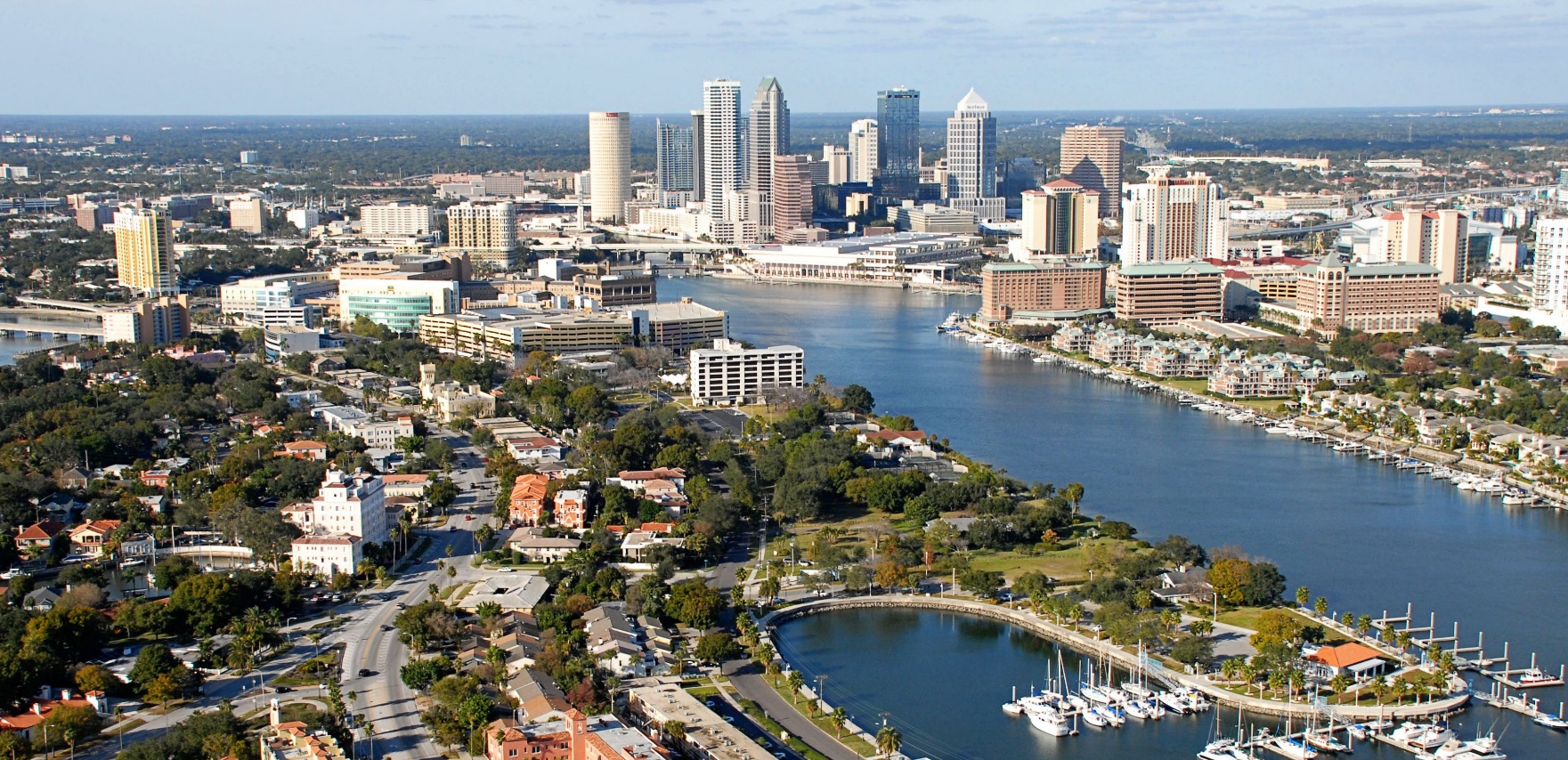 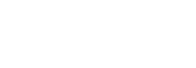 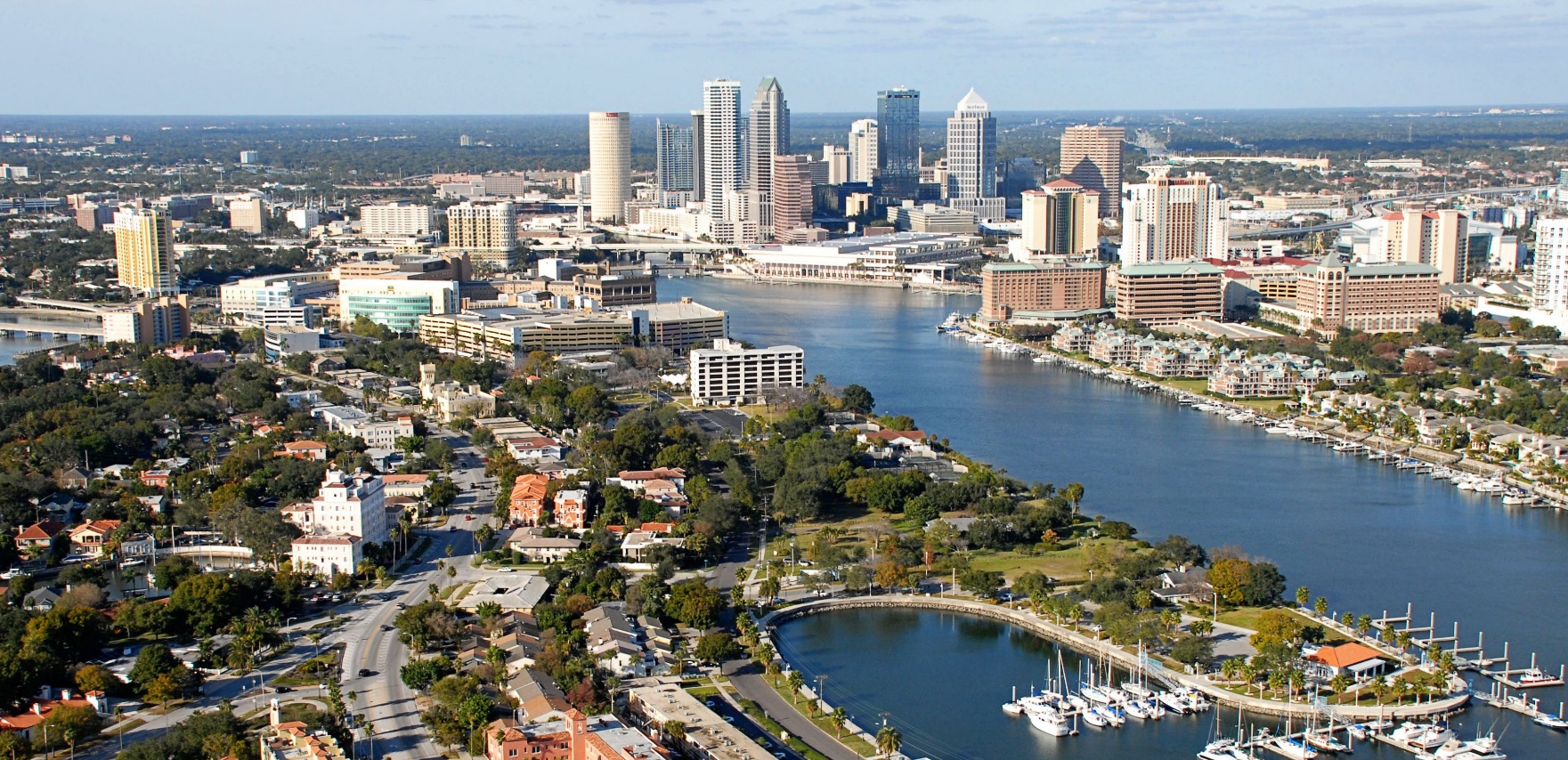 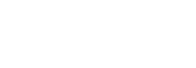 $180,398.10 – $219,000/year (Commensurate with Experience)Job Summary/Essential Job FunctionsThe associate medical examiner will perform functions of a forensic pathologist, conducting post-mortem examinations, and associated work duties.RequirementsAt minimum, applicants must have an MD or DO degree, certification by the American Board of Pathology in Anatomic Pathology and Forensic Pathology, and eligibility for medical licensure in Florida. If the applicant is not Board certified at the time of hiring, certification in both Anatomic and Forensic Pathology should be completed within two years.Duties and ResponsibilitiesPerforms primary functions of a forensic pathologist in accordance with industry standards to determine manner and cause of death in medical examiner casesMaintains all required licenses and accreditations consistentwith the industry standardsMaintains individual continuing medical education and assures compliance with licensing and certification requirementsAssists in the training of forensic pathology fellow, participate in teaching the University of South Florida pathology residents, and medical studentsProvides expert testimony in criminal and civil courtas requestedBenefitsHillsborough County participates in the Florida Retirement System, and provides an excellent benefit package including:Paid continuing medical education expensesAt least 4 weeks annual leaveShort and long term disability401(k)Medical, dental, and vision insuranceProfessional membership dues and professional licensing feesAbout Hillsborough County Medical ExaminerIn 2018, our pathologists performed 1,266 autopsies, 864external examinations, and 6,248 case reviews.The Hillsborough County Medical Examiner facility was built in 2008 and includes 3 separate administration, morgue, and toxicology buildings.The facility is home to 2 board-certified forensic toxicologists, a board-certified neuropathologist, 12 ABMDI-certified medicolegal death investigators, a genealogist, 8 autopsy technicians, and 2 experienced transcriptionists.The 10-acre campus can support a mass fatality contingency while maintaining daily operations. A designated area provides room for refrigerated trailers that can accommodate an additional 200 bodies.The facility can sustain on-site operations following a hurricane. It was built on high ground with two days’ worth of back-up power.Human Resources